3. pielikums
Ministru kabineta
2021. gada 6. jūlija
noteikumiem Nr. 503(Pielikums MK 05.12.2023. noteikumu Nr. 696 redakcijā)Vērtēšanas kritērijiPieteikuma vērtēšanas kritēriju pārbaudes lapaPieteicēja _____________ (nosaukums) pieteikums ______________________ (identifikācijas numurs) tika izvērtēts un tasPiezīmes.1 Atzīmējiet ar "x" vajadzīgo un ar "–" pārējās ailes.2 P – precizējams kritērijs (pieteicējam lūdz sniegt papildu informāciju pieteikuma izvērtēšanai), N – neprecizējams kritērijs (pieteicēja pieteikums ir noraidāms).3 Projekta rādītāji, kas akciju sabiedrības "Attīstības finanšu institūcija Altum" aizdevuma piešķiršanas gadījumā ir izpildāmi katrā pēcuzraudzības gadā, lai tiktu piemērota kapitāla atlaide.4 Maksimāli iespējamais punktu skaits – 60. Ja investīciju projekts tiek īstenots Kurzemes, Zemgales, Vidzemes un Latgales NUTS 3 2021. gada datu reģionā, tad pie kopējā iegūto punktu skaita tiek piešķirti papildus 10 punkti, palielinot kopējo maksimālo punktu skaitu līdz 70 punktiem.Aizdevumu programmas "Aizdevumi ar kapitāla atlaidi eksportējošiem komersantiem lielo investīciju projektu atbalstam"ATBILST VĒRTĒŠANAS KRITĒRIJIEMNEATBILST VĒRTĒŠANAS KRITĒRIJIEMPieteikuma vērtēšana tiek veikta PIRMO REIZIPieteikuma vērtēšana tiek veikta ATKĀRTOTINr.Kritēriji (jā/nē)1P/N2JāNēN/APiezīmesVienotie kritēriji1.Pieteicējs ir Latvijas Republikas komercreģistrā reģistrēts komersantsN2.Pieteicējs atbilst vidējā vai lielā komersanta statusamN3.Iesniegta parakstīta pieteikuma veidlapa atbilstoši Valsts valodas likuma prasībāmP4.Pieteikuma finanšu dati ir norādīti euro ar precizitāti līdz divām zīmēm aiz komataPSpecifiskie atbilstības kritērijiSpecifiskie atbilstības kritērijiSpecifiskie atbilstības kritērijiSpecifiskie atbilstības kritērijiSpecifiskie atbilstības kritērijiSpecifiskie atbilstības kritērijiSpecifiskie atbilstības kritēriji1.Pieteicēja investīciju projekta rezultātā tiks īstenota saimnieciskā darbība atbilstoši kādai no Ministru kabineta 2021. gada 6. jūlija noteikumu Nr. 503 "Noteikumi par aizdevumiem ar kapitāla atlaidi eksportējošiem komersantiem lielo investīciju projektu atbalstam" (turpmāk – noteikumi) 19.2. apakšpunktā minētās nozares vai viedās specializācijas prioritārajiem virzieniem, izņemot noteikumu 40. punktā minētajās nozarēsP2.Ieguldījums atbilstoši noteikumu 5.8. apakšpunktam atbalsta komersanta darbību saskaņā ar Eiropas Savienības mērķiem un Latvijas saistībām, kas attiecas uz zaļo un digitālo transformāciju, tai skaitā Eiropas Savienības mērķi līdz 2050. gadam panākt klimatneitralitātiPNr.Vērtēšanas sistēma – punktu skalaPunktu skaitsPunktu skaitsIegūtais punktu skaitsIegūtais punktu skaitsPiezīmesKvalitātes kritēriji31.Vidējā bruto samaksa darbiniekiem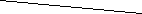 1.1.mēneša vidējā bruto darba samaksa darbiniekiem, kas pieņemti darbā investīciju projekta īstenošanas rezultātā, nav mazāka par mēneša vidējās bruto darba samaksas apmēru reģionā iepriekšējā gadā, kam piemērots koeficients 2,51 vai vairāk25251.2mēneša vidējā bruto darba samaksa darbiniekiem, kas pieņemti darbā investīciju projekta īstenošanas rezultātā, ir vienāda ar mēneša vidējās bruto darba samaksas apmēru reģionā iepriekšējā gadā, kam piemērots koeficients 2,21–2,520201.3.mēneša vidējā bruto darba samaksa darbiniekiem, kas pieņemti darbā investīciju projekta īstenošanas rezultātā, ir vienāda ar mēneša vidējās bruto darba samaksas apmēru reģionā iepriekšējā gadā, kam piemērots koeficients 1,81–2,215151.4.mēneša vidējā bruto darba samaksa darbiniekiem, kas pieņemti darbā investīciju projekta īstenošanas rezultātā, ir vienāda ar mēneša vidējās bruto darba samaksas apmēru reģionā iepriekšējā gadā, kam piemērots koeficients 1,51–1,810101.5.mēneša vidējā bruto darba samaksa darbiniekiem, kas pieņemti darbā investīciju projekta īstenošanas rezultātā, nav mazāka par mēneša vidējās bruto darba samaksas apmēru reģionā iepriekšējā gadā, kam piemērots koeficients 1,31–1,5551.6.mēneša vidējā bruto darba samaksa darbiniekiem, kas pieņemti darbā investīciju projekta īstenošanas rezultātā, ir mazāka par mēneša vidējās bruto darba samaksas apmēru reģionā iepriekšējā gadā, kam piemērots koeficients 1,3002.Eksporta apjoms investīciju projekta īstenošanas rezultātā2.1.investīciju projekta īstenošanas rezultātā plānotais preču vai pakalpojumu eksporta apjoms gadā ir vairāk nekā 200 % no kopējā kapitāla atlaides apmēra, uz kuru pieteicējs pretendē, bet ne mazāks kā 3 600 000 euro10102.2.investīciju projekta īstenošanas rezultātā plānotais preču vai pakalpojumu eksporta apjoms gadā ir 181–200 % no kopējā kapitāla atlaides apmēra, uz kuru pieteicējs pretendē, bet ne mazāks kā 3 600 000 euro882.3.investīciju projekta īstenošanas rezultātā plānotais preču vai pakalpojumu eksporta apjoms gadā ir 161–180 % no kopējā kapitāla atlaides apmēra, uz kuru pieteicējs pretendē, bet ne mazāks kā 3 600 000 euro662.4.investīciju projekta īstenošanas rezultātā plānotais preču vai pakalpojumu eksporta apjoms gadā ir 141–160 % no kopējā kapitāla atlaides apmēra, uz kuru pieteicējs pretendē, bet ne mazāks kā 3 600 000 euro442.5.investīciju projekta īstenošanas rezultātā plānotais preču vai pakalpojumu eksporta apjoms gadā ir 121–140 % no kopējā kapitāla atlaides apmēra, uz kuru pieteicējs pretendē, bet ne mazāks kā 3 600 000 euro222.6.investīciju projekta īstenošanas rezultātā plānotais preču vai pakalpojumu eksporta apjoms gadā ir līdz 120 % no kopējā kapitāla atlaides apmēra vai ir mazāks nekā 3 600 000 euro003.Projekta īstenošanas rezultātā radīto darba vietu skaits3.1.investīciju projekta īstenošanas rezultātā uz katriem kopējās pieejamās kapitāla atlaides 150 000 euro tiks radīta viena jauna darba vieta ar pilnu darba slodzi, un kopā tiks radītas vismaz 30 jaunas darba vietas ar pilnu darba slodzi, un tās tiks saglabātas visa attiecīgā pēcuzraudzības perioda ietvaros10103.2.investīciju projekta īstenošanas rezultātā uz katriem kopējās pieejamās kapitāla atlaides 200 000 euro tiks radīta viena jauna darba vieta ar pilnu darba slodzi, un kopā tiks radītas vismaz 20 jaunas darba vietas ar pilnu darba slodzi, un tās tiks saglabātas visa attiecīgā pēcuzraudzības perioda ietvaros773.3.investīciju projekta īstenošanas rezultātā uz katriem kopējās pieejamās kapitāla atlaides 250 000 euro tiks radīta viena jauna darba vieta ar pilnu darba slodzi, un kopā tiks radītas vismaz 12 jaunas darba vietas ar pilnu darba slodzi, un tās tiks saglabātas visa attiecīgā pēcuzraudzības perioda ietvaros443.4.investīciju projekta īstenošanas rezultātā uz katriem kopējās pieejamās kapitāla atlaides 250 000 euro netiks radīta viena jauna darba vieta ar pilnu darba slodzi, un kopā netiks radītas vismaz 12 jaunas darba vietas ar pilnu darba slodzi004.Komersanta ieguldījumu apjoms pētniecībā un attīstībā4.1.investīciju projekta īstenošanas rezultātā komersanta ieguldījumu apjoms gadā pētniecībā un attīstībā Latvijā komersanta līmenī ir lielāks par 20 % no kapitāla atlaides apmēra, uz kuru pieteicējs pretendē, bet ne mazāks kā 250 000 euro10104.2.investīciju projekta īstenošanas rezultātā komersanta ieguldījumu apjoms gadā pētniecībā un attīstībā Latvijā komersanta līmenī ir 15,01 %–20,00 % no kapitāla atlaides apmēra, uz kuru pieteicējs pretendē, bet ne mazāks kā 250 000 euro884.3.investīciju projekta īstenošanas rezultātā komersanta ieguldījumu apjoms gadā pētniecībā un attīstībā Latvijā komersanta līmenī ir 10,01 %–15,00 % no kapitāla atlaides apmēra, uz kuru pieteicējs pretendē, bet ne mazāks kā 250 000 euro664.4.investīciju projekta īstenošanas rezultātā komersanta ieguldījumu apjoms gadā pētniecībā un attīstībā Latvijā komersanta līmenī ir 8,51 % –10,00 % no kapitāla atlaides apmēra, uz kuru pieteicējs pretendē, bet ne mazāks kā 250 000 euro444.5.investīciju projekta īstenošanas rezultātā komersanta ieguldījumu apjoms gadā pētniecībā un attīstībā Latvijā komersanta līmenī ir līdz 8,5 % no kapitāla atlaides apmēra, uz kuru pieteicējs pretendē, bet ne mazāks kā 250 000 euro224.6.investīciju projekta īstenošanas rezultātā komersanta ieguldījumu apjoms gadā pētniecībā un attīstībā Latvijā komersanta līmenī ir mazāks nekā 250 000 euro00Papildu kvalitātes kritērijs5.Kredītkomitejas lēmums5.1.uz investīciju projektu pieteikumu brīdi ir saņemts Eiropas Ekonomikas zonā reģistrētas kredītiestādes, tās filiāles vai tās meitas sabiedrības, kura ir tiesīga sniegt finanšu pakalpojumus Latvijā, vai starptautiskas finanšu institūcijas kredītkomitejas saistošs lēmums par aizdevuma piešķiršanu investīciju projekta īstenošanai vai pēdējā noslēgtā gada pārskats, kas apliecina, ka komersantam plānotā investīciju projekta īstenošanai ir pieejami brīvi līdzekļi bez plānotās kapitāla atlaides apmēra555.2.uz investīciju projektu pieteikumu brīdi nav saņemts Eiropas Ekonomikas zonā reģistrētas kredītiestādes, tās filiāles vai tās meitas sabiedrības, kura ir tiesīga sniegt finanšu pakalpojumus Latvijā, vai starptautiskas finanšu institūcijas kredītkomitejas saistošs lēmums par aizdevuma piešķiršanu investīciju projekta īstenošanai vai pēdējā noslēgtā gada pārskats, kas apliecina, ka komersantam plānotā investīciju projekta īstenošanai ir pieejami brīvi līdzekļi bez plānotās kapitāla atlaides apmēra00KOPĀ4:KOPĀ4:KOPĀ4:KOPĀ4:PiezīmesSagatavoja:____/____/____(paraksts)Apstiprināja:____/____/____(paraksts)